PROMETPOIMENUJ NASLEDNJE PROMETNE ZNAKE: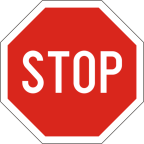 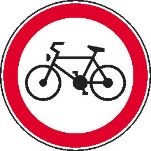 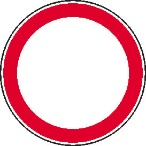 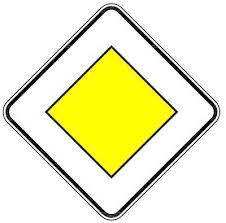 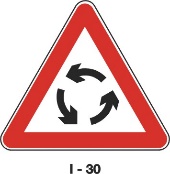 KDO LAHKO UREJA PROMET V KRIŽIŠČU?REŠI KRIŽIŠČA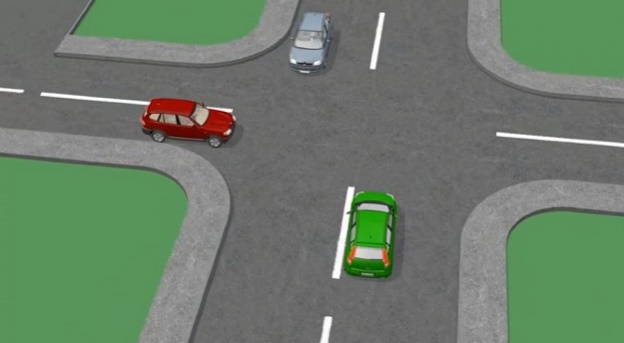 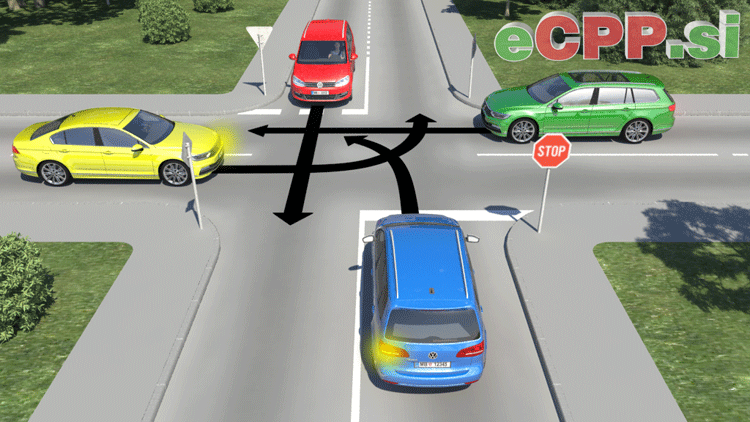 1.                                                          1.2.                                                         2.3.                                                         3.                                                            4.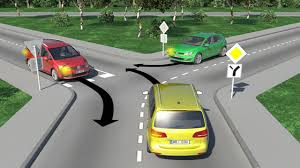 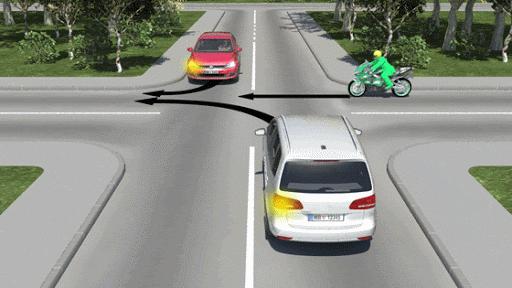 1.                                                          1.2.                                                         2.3.                                                         3.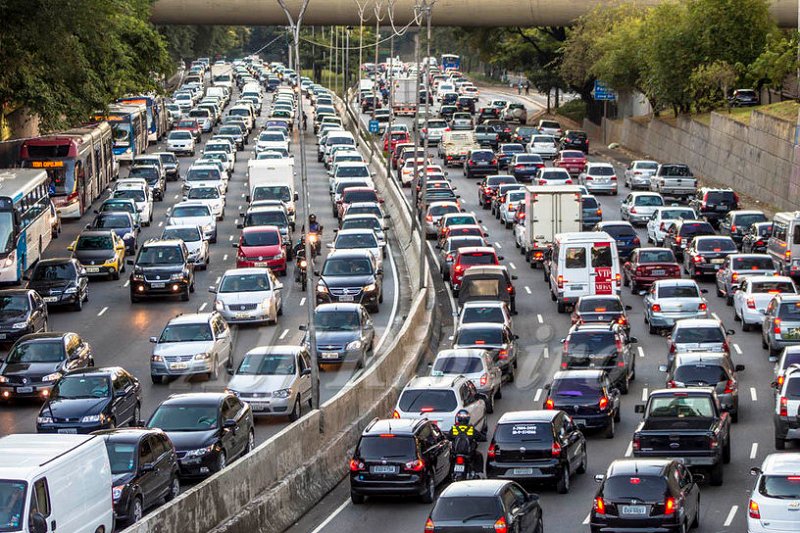 Z AVTOM SI OBSTAL V PROMETU. KAJ BOŠ STORIL?(PRIČAKUJEM IZVIRNE IDEJE)KAJ POMENI PROMETNI ZNAK?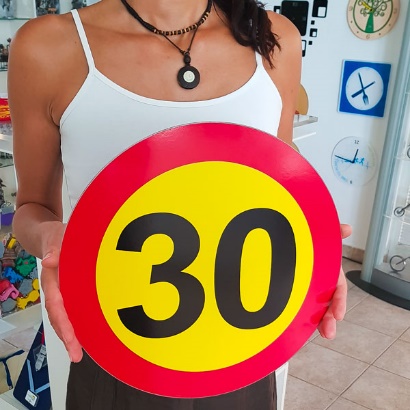 